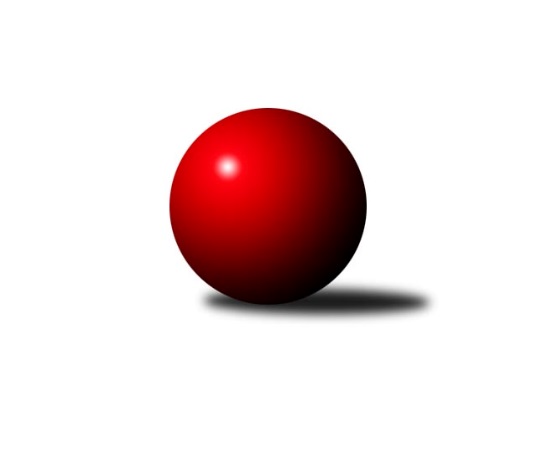 Č.2Ročník 2021/2022	10.10.2021Domácí – hosté 2:3. Přemýšlejte jestli v nejnižších družstvech oddílu je nutné uvádět náhradníky. Dle mně by bylo logičtější je dopsat na soupisku. Nejlepšího výkonu v tomto kole: 2603 dosáhlo družstvo: Poříčí AVýchodočeský přebor skupina A 2021/2022Výsledky 2. kolaSouhrnný přehled výsledků:Josefov A	- Rokytnice n. J.	2:14	2350:2513		8.10.Rokytnice n. J. B	- Vrchlabí C	4:12	2428:2458		8.10.Dvůr Kr. B	- Trutnov C	4:12	2319:2420		8.10.Milovice A	- Nová Paka B	10:6	2490:2451		8.10.Poříčí A	- Jičín B	14:2	2603:2457		8.10.Tabulka družstev:	1.	Rokytnice n. J.	2	2	0	0	28 : 4 	 	 2603	4	2.	Poříčí A	2	2	0	0	26 : 6 	 	 2605	4	3.	Milovice A	2	2	0	0	22 : 10 	 	 2502	4	4.	Trutnov C	1	1	0	0	12 : 4 	 	 2420	2	5.	Jičín B	2	1	0	1	16 : 16 	 	 2524	2	6.	Vrchlabí C	2	1	0	1	16 : 16 	 	 2445	2	7.	Nová Paka B	1	0	0	1	6 : 10 	 	 2451	0	8.	Dvůr Kr. B	2	0	0	2	8 : 24 	 	 2367	0	9.	Rokytnice n. J. B	2	0	0	2	6 : 26 	 	 2420	0	10.	Josefov A	2	0	0	2	4 : 28 	 	 2402	0Podrobné výsledky kola:	 Josefov A	2350	2:14	2513	Rokytnice n. J.	Roman Kašpar	 	 198 	 178 		376 	 0:2 	 432 	 	215 	 217		Slavomír Trepera	Pavel Řehák	 	 147 	 166 		313 	 0:2 	 396 	 	181 	 215		Martin Pacák	Petr Hrycík	 	 194 	 216 		410 	 0:2 	 414 	 	206 	 208		Jan Mařas	Lukáš Ludvík	 	 197 	 228 		425 	 2:0 	 412 	 	230 	 182		Pavel Hanout	Jakub Hrycík	 	 206 	 212 		418 	 0:2 	 437 	 	218 	 219		Jan Volf	Jiří Rücker	 	 194 	 214 		408 	 0:2 	 422 	 	232 	 190		Petr Mařasrozhodčí: RückerNejlepší výkon utkání: 437 - Jan Volf	 Rokytnice n. J. B	2428	4:12	2458	Vrchlabí C	Filip Vízek	 	 212 	 221 		433 	 2:0 	 382 	 	199 	 183		Renata Šimůnková *1	Jaroslav Vízek	 	 178 	 179 		357 	 0:2 	 390 	 	209 	 181		Jan Stejskal	Tomáš Cvrček	 	 238 	 218 		456 	 2:0 	 414 	 	230 	 184		Martina Fejfarová	Jan Řebíček	 	 169 	 205 		374 	 0:2 	 410 	 	208 	 202		Josef Rychtář	Filip Hanout	 	 204 	 204 		408 	 0:2 	 428 	 	213 	 215		Jana Votočková	Pavel Müller	 	 193 	 207 		400 	 0:2 	 434 	 	205 	 229		Eva Fajstavrovározhodčí: Libuše Hartychová
střídání: *1 od 59. hodu Josef GlosNejlepší výkon utkání: 456 - Tomáš Cvrček	 Dvůr Kr. B	2319	4:12	2420	Trutnov C	Ladislav Malý	 	 167 	 164 		331 	 0:2 	 423 	 	226 	 197		Karel Slavík	Martin Kozlovský	 	 204 	 190 		394 	 0:2 	 402 	 	188 	 214		Petr Kotek	Michal Sirový	 	 209 	 211 		420 	 2:0 	 369 	 	188 	 181		Jan Krejcar	Miroslav Šulc	 	 230 	 198 		428 	 2:0 	 368 	 	200 	 168		Václava Krulišová	Martin Šnytr	 	 186 	 200 		386 	 0:2 	 430 	 	228 	 202		František Jankto	Oldřich Kaděra	 	 175 	 185 		360 	 0:2 	 428 	 	215 	 213		David Chaloupkarozhodčí: Michal SirovýNejlepší výkon utkání: 430 - František Jankto	 Milovice A	2490	10:6	2451	Nová Paka B	Tomáš Fuchs	 	 222 	 225 		447 	 2:0 	 405 	 	208 	 197		Jaroslav Fajfer	Miroslav Souček *1	 	 192 	 177 		369 	 0:2 	 405 	 	193 	 212		Jiřina Šepsová	David Jaroš	 	 208 	 191 		399 	 0:2 	 408 	 	206 	 202		Jan Bajer	Vlastimil Hruška	 	 215 	 224 		439 	 2:0 	 391 	 	184 	 207		Lenka Havlínová	Václav Souček	 	 228 	 218 		446 	 2:0 	 392 	 	186 	 206		Pavel Beyr	Pavel Jaroš	 	 192 	 198 		390 	 0:2 	 450 	 	215 	 235		Jiří Koutrozhodčí: Václav Souček
střídání: *1 od 51. hodu Martin VčelišNejlepší výkon utkání: 450 - Jiří Kout	 Poříčí A	2603	14:2	2457	Jičín B	Miroslav Kužel	 	 227 	 238 		465 	 2:0 	 396 	 	186 	 210		Jiří Brumlich	Jakub Petráček	 	 247 	 204 		451 	 2:0 	 411 	 	231 	 180		Roman Bureš	Jan Gábriš	 	 204 	 217 		421 	 2:0 	 410 	 	201 	 209		Marie Kolářová	Daniel Havrda	 	 192 	 245 		437 	 2:0 	 410 	 	215 	 195		Vladimír Pavlata	Jan Roza	 	 206 	 232 		438 	 2:0 	 416 	 	199 	 217		Vladimír Řehák	Lubomír Šimonka	 	 215 	 176 		391 	 0:2 	 414 	 	217 	 197		Ladislav Křivkarozhodčí: Jan RozaNejlepší výkon utkání: 465 - Miroslav KuželPořadí jednotlivců:	jméno hráče	družstvo	celkem	plné	dorážka	chyby	poměr kuž.	Maximum	1.	Miroslav Kužel	Poříčí A	466.00	320.0	146.0	4.0	1/1	(467)	2.	Jakub Petráček	Poříčí A	463.50	303.0	160.5	1.5	1/1	(476)	3.	Slavomír Trepera	Rokytnice n. J.	462.50	312.0	150.5	6.0	2/2	(493)	4.	Jiří Kout	Nová Paka B	450.00	285.0	165.0	2.0	1/1	(450)	5.	Daniel Havrda	Poříčí A	448.00	314.0	134.0	5.5	1/1	(459)	6.	Jan Mařas	Rokytnice n. J.	447.00	295.5	151.5	4.0	2/2	(480)	7.	Jan Volf	Rokytnice n. J.	441.50	305.0	136.5	9.0	2/2	(446)	8.	Eva Fajstavrová	Vrchlabí C	441.00	302.0	139.0	4.0	2/2	(448)	9.	Michal Sirový	Dvůr Kr. B	438.00	292.5	145.5	3.5	2/2	(456)	10.	Lukáš Sýs	Rokytnice n. J. B	436.00	311.0	125.0	10.0	1/1	(436)	11.	Filip Vízek	Rokytnice n. J. B	433.00	283.0	150.0	8.0	1/1	(433)	12.	Lukáš Ludvík	Josefov A	433.00	286.0	147.0	4.0	2/2	(441)	13.	Vladimír Řehák	Jičín B	432.00	299.0	133.0	3.5	2/2	(448)	14.	Tomáš Fuchs	Milovice A	431.00	292.5	138.5	3.0	2/2	(447)	15.	František Jankto	Trutnov C	430.00	295.0	135.0	5.0	1/1	(430)	16.	Tomáš Cvrček	Rokytnice n. J. B	428.50	311.0	117.5	12.0	1/1	(456)	17.	David Chaloupka	Trutnov C	428.00	278.0	150.0	3.0	1/1	(428)	18.	Pavel Jaroš	Milovice A	427.00	288.5	138.5	5.5	2/2	(464)	19.	Jiří Rücker	Josefov A	424.00	289.5	134.5	6.0	2/2	(440)	20.	Jana Votočková	Vrchlabí C	423.50	300.0	123.5	8.0	2/2	(428)	21.	Karel Slavík	Trutnov C	423.00	290.0	133.0	7.0	1/1	(423)	22.	Josef Rychtář	Vrchlabí C	423.00	290.5	132.5	8.5	2/2	(436)	23.	Vlastimil Hruška	Milovice A	422.50	306.0	116.5	2.5	2/2	(439)	24.	Marie Kolářová	Jičín B	419.50	279.0	140.5	5.5	2/2	(429)	25.	Jan Roza	Poříčí A	419.50	290.5	129.0	6.5	1/1	(438)	26.	Jakub Hrycík	Josefov A	416.50	284.5	132.0	6.0	2/2	(418)	27.	Ladislav Křivka	Jičín B	416.00	288.0	128.0	7.0	2/2	(418)	28.	Jan Gábriš	Poříčí A	415.50	283.0	132.5	4.5	1/1	(421)	29.	Pavel Hanout	Rokytnice n. J.	413.00	288.0	125.0	3.5	2/2	(414)	30.	Miroslav Šulc	Dvůr Kr. B	412.50	285.5	127.0	10.0	2/2	(428)	31.	Pavel Müller	Rokytnice n. J. B	412.00	299.5	112.5	12.0	1/1	(424)	32.	David Jaroš	Milovice A	411.00	290.5	120.5	7.0	2/2	(423)	33.	Filip Hanout	Rokytnice n. J. B	408.00	289.0	119.0	8.0	1/1	(408)	34.	Jan Bajer	Nová Paka B	408.00	295.0	113.0	11.0	1/1	(408)	35.	Martin Kozlovský	Dvůr Kr. B	407.00	293.5	113.5	8.0	2/2	(420)	36.	Jiřina Šepsová	Nová Paka B	405.00	290.0	115.0	7.0	1/1	(405)	37.	Jaroslav Fajfer	Nová Paka B	405.00	291.0	114.0	10.0	1/1	(405)	38.	Petr Kotek	Trutnov C	402.00	289.0	113.0	12.0	1/1	(402)	39.	Jan Stejskal	Vrchlabí C	397.50	288.0	109.5	13.5	2/2	(405)	40.	Roman Kašpar	Josefov A	396.00	288.0	108.0	11.0	2/2	(416)	41.	Lubomír Šimonka	Poříčí A	392.50	278.5	114.0	13.5	1/1	(394)	42.	Pavel Beyr	Nová Paka B	392.00	282.0	110.0	8.0	1/1	(392)	43.	Lenka Havlínová	Nová Paka B	391.00	294.0	97.0	11.0	1/1	(391)	44.	Jiří Brumlich	Jičín B	390.00	275.5	114.5	10.0	2/2	(396)	45.	Jan Řebíček	Rokytnice n. J. B	389.50	291.0	98.5	13.5	1/1	(405)	46.	Petr Hrycík	Josefov A	389.00	281.0	108.0	9.0	2/2	(410)	47.	Zuzana Hartychová	Rokytnice n. J. B	381.00	280.0	101.0	10.0	1/1	(381)	48.	Jan Krejcar	Trutnov C	369.00	284.0	85.0	13.0	1/1	(369)	49.	Václava Krulišová	Trutnov C	368.00	279.0	89.0	17.0	1/1	(368)	50.	Martin Šnytr	Dvůr Kr. B	367.00	259.5	107.5	13.5	2/2	(386)	51.	Věra Stříbrná	Rokytnice n. J. B	365.00	257.0	108.0	16.0	1/1	(365)	52.	Ladislav Malý	Dvůr Kr. B	361.50	257.0	104.5	14.0	2/2	(392)	53.	Jaroslav Vízek	Rokytnice n. J. B	357.00	270.0	87.0	16.0	1/1	(357)		Pavel Kaan	Jičín B	465.00	306.0	159.0	5.0	1/2	(465)		Jiří Čapek	Jičín B	447.00	305.0	142.0	9.0	1/2	(447)		Václav Souček	Milovice A	446.00	303.0	143.0	3.0	1/2	(446)		Zdeněk Novotný st.	Rokytnice n. J.	430.00	293.0	137.0	6.0	1/2	(430)		Roman Stříbrný	Rokytnice n. J.	429.00	299.0	130.0	8.0	1/2	(429)		Petr Mařas	Rokytnice n. J.	422.00	289.0	133.0	3.0	1/2	(422)		Martina Fejfarová	Vrchlabí C	414.00	265.0	149.0	5.0	1/2	(414)		Martin Včeliš	Milovice A	414.00	290.0	124.0	6.0	1/2	(414)		Roman Bureš	Jičín B	411.00	298.0	113.0	8.0	1/2	(411)		Vladimír Pavlata	Jičín B	410.00	276.0	134.0	8.0	1/2	(410)		Martina Kramosilová	Dvůr Kr. B	401.00	281.0	120.0	11.0	1/2	(401)		Martin Pacák	Rokytnice n. J.	396.00	257.0	139.0	7.0	1/2	(396)		Jaroslav Lux	Vrchlabí C	396.00	283.0	113.0	7.0	1/2	(396)		Miroslav Souček	Milovice A	392.00	285.0	107.0	8.0	1/2	(392)		Lukáš Rožnovský	Josefov A	374.00	252.0	122.0	7.0	1/2	(374)		Oldřich Kaděra	Dvůr Kr. B	360.00	263.0	97.0	10.0	1/2	(360)		Jan Vaníček	Vrchlabí C	328.00	247.0	81.0	22.0	1/2	(328)		Pavel Řehák	Josefov A	313.00	239.0	74.0	21.0	1/2	(313)Sportovně technické informace:Starty náhradníků:registrační číslo	jméno a příjmení 	datum startu 	družstvo	číslo startu3850	Pavel Müller	08.10.2021	Rokytnice n. J. B	2x15874	Martin Včeliš	08.10.2021	Milovice A	2x4727	Roman Bureš	08.10.2021	Jičín B	2x26438	Jan Stejskal	08.10.2021	Vrchlabí C	2x25091	Filip Hanout	08.10.2021	Rokytnice n. J. B	1x
Hráči dopsaní na soupisku:registrační číslo	jméno a příjmení 	datum startu 	družstvo	104	Marie Kolářová	08.10.2021	Jičín B	18785	Jan Mařas	08.10.2021	Rokytnice n. J.	24980	Martin Pacák	08.10.2021	Rokytnice n. J.	26323	Filip Vízek	08.10.2021	Rokytnice n. J. B	Program dalšího kola:14.10.2021	čt	17:00	Jičín B - Dvůr Kr. B	15.10.2021	pá	17:00	Rokytnice n. J. - Poříčí A	15.10.2021	pá	17:00	Nová Paka B - Rokytnice n. J. B	15.10.2021	pá	17:00	Vrchlabí C - Josefov A	15.10.2021	pá	17:00	Trutnov C - Milovice A	Nejlepší šestka kola - absolutněNejlepší šestka kola - absolutněNejlepší šestka kola - absolutněNejlepší šestka kola - absolutněNejlepší šestka kola - dle průměru kuželenNejlepší šestka kola - dle průměru kuželenNejlepší šestka kola - dle průměru kuželenNejlepší šestka kola - dle průměru kuželenNejlepší šestka kola - dle průměru kuželenPočetJménoNázev týmuVýkonPočetJménoNázev týmuPrůměr (%)Výkon2xMiroslav KuželPoříčí A 4652xMiroslav KuželPoříčí A 110.74651xTomáš CvrčekRokytnice B4561xTomáš CvrčekRokytnice B109.554562xJakub PetráčekPoříčí A 4511xJiří KoutN. Paka109.294501xJiří KoutN. Paka4501xFrantišek JanktoTrutnov C108.884301xTomáš FuchsMilovice A4471xTomáš FuchsMilovice A108.564471xVáclav SoučekMilovice A4461x
1xMiroslav Šulc
David ChaloupkaDvůr Kr. B
Trutnov C108.38
108.38428
428